In 1 Minute auf den Punkt 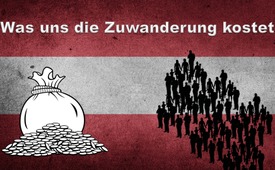 Was uns die Zuwanderung kostet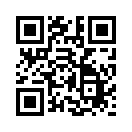 Die illegale Zuwanderung kostet den österreichischen Steuerzahler mehr, als vergleichsweise Umweltschutz oder Bildung oder die gesamte Landesverteidigung. Sehen Sie selbst…Was uns die Zuwanderung kostet.
Die grösstenteils illegale Zuwanderung der Jahre 2015 ff. kostet den österreichischen Steuerzahler allen seriösen Berechnungen zufolge (z.B. laut links-liberaler PRESSE) bis zu drei Milliarden Euro – pro Jahr wohlgemerkt. Zum Vergleich: Für Umweltschutz hat die Republik im letzten Jahr 1,3 Milliarden Euro ausgegeben, für Hochschulen und Universitäten 2,3 Milliarden und für die gesamte Landesverteidigung 2,6 Milliarden.von i.s.Quellen:http://volksherrschaft.info/wp-content/uploads/2014/10/Folge-549.pdfDas könnte Sie auch interessieren:#1MinuteAufDenPunkt - In 1 Minute auf den Punkt - www.kla.tv/1MinuteAufDenPunkt

#Oesterreich - www.kla.tv/OesterreichKla.TV – Die anderen Nachrichten ... frei – unabhängig – unzensiert ...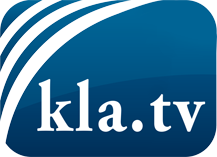 was die Medien nicht verschweigen sollten ...wenig Gehörtes vom Volk, für das Volk ...tägliche News ab 19:45 Uhr auf www.kla.tvDranbleiben lohnt sich!Kostenloses Abonnement mit wöchentlichen News per E-Mail erhalten Sie unter: www.kla.tv/aboSicherheitshinweis:Gegenstimmen werden leider immer weiter zensiert und unterdrückt. Solange wir nicht gemäß den Interessen und Ideologien der Systempresse berichten, müssen wir jederzeit damit rechnen, dass Vorwände gesucht werden, um Kla.TV zu sperren oder zu schaden.Vernetzen Sie sich darum heute noch internetunabhängig!
Klicken Sie hier: www.kla.tv/vernetzungLizenz:    Creative Commons-Lizenz mit Namensnennung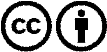 Verbreitung und Wiederaufbereitung ist mit Namensnennung erwünscht! Das Material darf jedoch nicht aus dem Kontext gerissen präsentiert werden. Mit öffentlichen Geldern (GEZ, Serafe, GIS, ...) finanzierte Institutionen ist die Verwendung ohne Rückfrage untersagt. Verstöße können strafrechtlich verfolgt werden.